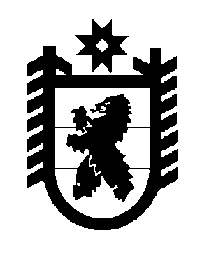 Российская Федерация Республика Карелия    ПРАВИТЕЛЬСТВО РЕСПУБЛИКИ КАРЕЛИЯРАСПОРЯЖЕНИЕ                                от  3 июля 2014 года № 416р-Пг. Петрозаводск В целях реализации постановления Правительства Российской Федерации от 10 июня 2011 года № 456 «О порядке финансового обеспечения социальных программ субъектов Российской Федерации, связанных с укреплением материально-технической базы учреждений социального обслуживания населения и оказанием адресной социальной помощи неработающим пенсионерам, являющимся получателями трудовых пенсий по старости и по инвалидности»:1. Одобрить и подписать Соглашение между Государственным учреждением – Пенсионным фондом Российской Федерации и Правительством Республики Карелия о предоставлении Пенсионным фондом Российской Федерации субсидии бюджету Республики Карелия на софинансирование расходных обязательств, связанных с реализацией мероприятий социальной программы, направленных на укрепление материально-технической базы учреждений социального обслуживания населения и оказание адресной социальной помощи неработающим пенсионерам, являющимся получателями трудовых пенсий по старости и по инвалидности, в 2014 году (далее – Соглашение).2. Определить Министерство здравоохранения и социального развития Республики Карелия органом, уполномоченным на выполнение условий Соглашения.           ГлаваРеспублики  Карелия                                                             А.П. Худилайнен